  MADONAS NOVADA PAŠVALDĪBA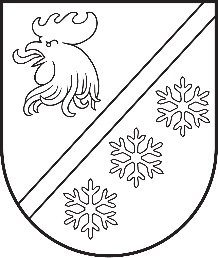 Reģ. Nr. 90000054572Saieta laukums 1, Madona, Madonas novads, LV-4801 t. 64860090, e-pasts: pasts@madona.lv ___________________________________________________________________________MADONAS NOVADA PAŠVALDĪBAS DOMESLĒMUMSMadonā2023. gada 26. oktobrī							        	     Nr. 700									    (protokols Nr. 19, 59. p.)Par projekta  Nr. 23-05-AL23-A019.2203-000003 “Iekšējās centralizētas apkures sistēmas izbūve Pils ielā 4, Cesvainē” izmaksu apstiprināšanu un  finansējuma nodrošināšanuPamatojoties uz nodibinājuma „Madonas novada fonds” atklāta konkursa projektu iesniegumu pieņemšanas 19. kārtu Eiropas Lauksaimniecības fonda lauku attīstībai Latvijas Lauku attīstības programmas 2014.-2020. gadam apakšpasākuma 19.2. „Darbību īstenošana saskaņā ar sabiedrības virzītu vietējās attīstības stratēģiju” aktivitātē 19.2.2. “Vietas potenciāla attīstības iniciatīvas” un vietējās attīstības stratēģiju „Cilvēks, vieta, darbs Madonas reģionā 2015.-2020.” ir apstiprināts projekta iesniegums 23-05-AL23-A019.2203-000003 “Iekšējās centralizētas apkures sistēmas izbūve Pils ielā 4, Cesvainē”.Madonas novada pašvaldības iepirkumu komisijā veikts iepirkums id. nr. MNP2023/35_ELFLA “Iekšējās centralizētās apkures sistēmas izbūve Pils ielā 4, Cesvainē”,  piešķirtas iepirkuma līguma slēgšanas tiesības par kopējo līgumcenu 23 685,45 EUR (divdesmit trīs tūkstoši seši simti astoņdesmit pieci euro, 45 centi) bez pievienotās vērtības nodokļa. Līguma summa ar Pievienotās vērtības nodokli 28659,39 EUR (divdesmit astoņi tūkstoši seši simti piecdesmit deviņi euro, 39 centi). Plānotās būvuzraudzības izmaksas 1289,56 EUR  un autoruzraudzības izmaksas 919,60 EUR. Projekta kopējās izmaksas ir 30868,55 EUR (trīsdesmit  tūkstoši astoņi simti sešdesmit astoņi euro, 55 centi). Projekta aktivitātēm ir pieejams avanss 4020,00 EUR  apmērā. Lai īstenotu investīciju projektu Nr. 23-05-AL23-A019.2203-000003 ”Iekšējās centralizētās apkures sistēmas izbūve Pils ielā 4, Cesvainē nepieciešams finansējums 26848,55 EUR no pašvaldības 2023. gada budžeta līdzekļiem.Noklausījusies sniegto informāciju, ņemot vērā 17.10.2023. Finanšu un attīstības komitejas atzinumu, atklāti balsojot: PAR – 16 (Agris Lungevičs, Aigars Šķēls, Aivis Masaļskis, Andris Dombrovskis, Andris Sakne, Artūrs Čačka, Artūrs Grandāns, Arvīds Greidiņš, Gatis Teilis, Gunārs Ikaunieks, Iveta Peilāne, Māris Olte, Rūdolfs Preiss, Sandra Maksimova, Valda Kļaviņa, Zigfrīds Gora), PRET – NAV, ATTURAS – NAV, Madonas novada pašvaldības dome NOLEMJ:	Apstiprināt investīciju projekta Nr. 23-05-AL23-A019.2203-000003 “Iekšējās centralizētas apkures sistēmas izbūve Pils ielā 4, Cesvainē” izmaksas 30868,55 EUR (trīsdesmit  tūkstoši astoņi simti sešdesmit astoņi euro, 55 centi)  apmērā. Piešķirt projekta Nr. 23-05-AL23-A019.2203-000003 ´Iekšējās centralizētās apkures sistēmas izbūve Pils ielā 4, Cesvainē” līdzfinansēšanai un priekšfinansēšanai 26848,55 EUR no pašvaldības 2023. gada budžeta nesadalītajiem līdzekļiem.              Domes priekšsēdētājs				             A. Lungevičs	Raimo 26473032ŠIS DOKUMENTS IR ELEKTRONISKI PARAKSTĪTS AR DROŠU ELEKTRONISKO PARAKSTU UN SATUR LAIKA ZĪMOGU